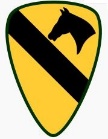 FONCTIONcompétenceExpérienceMoralEquipementValeur en pointsBlessures(s)    ML         T            C         MT        NBSergent(éloquence)Vétéran(Volontaire)Très motivéM16/pistolet/grenade16M60(homme fort)Vétéran(conscrit)Très motivéM60/Pistolet18Soldat(pourvoyeur)Aguerri‘(conscrit)Très motivéM16/3 grenades15M79Aguerri(conscrit)motivéM79/M1622Soldat(tireur d’élite)Aguerri(conscrit)motivéM16/3 grenades14SoldatAguerri(conscrit)motivéM16/3 grenades14soldatAguerri(conscrit)« libérable »M16/3grenades10Opérateur radioAguerri(conscrit)motivéM16/3grenades fumigènes11infirmierBleu(conscrit)motivéM164SoldatBleu(conscrit)motivéM16/3grenades10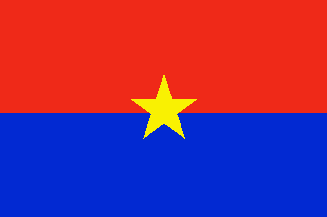 FONCTIONcompétenceExpérienceMoralEquipementValeur en pointsBlessure(s)    ML         T             C           MT        NBCommissaire(éloquence)VétéranFanatiqueAK47/Pistolet15RPG(tireur d’élite)VétéranTrès motivéRPG/AK4736Soldat(dur à cuir)VétéranTrès motivéAK47/grenade13Soldat AguerrimotivéAK47/grenade10Soldat AguerrimotivéAK47/grenade10Soldat AguerrimotivéAK47/grenade10Soldat bleumotivéPistolet mitrailleur3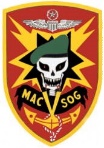 FONCTIONcompétenceExpérienceMoralEquipementValeur en pointsBlessure(s)    ML              T                C             MT123456